ПОСТАНОВЛЕНИЕСОВЕТА МИНИСТРОВ РЕСПУБЛИКИ БЕЛАРУСЬ6 июля 2006 г.№ 840О государственном обеспечении детей-сирот, детей, оставшихся без попечения родителей, лиц из числа детей-сирот и детей, оставшихся без попечения родителей, а также содержании детей в социально-педагогических центрах, специальных учебно-воспитательных учреждениях, специальных лечебно-воспитательных учреждениях, приемниках-распределителях для несовершеннолетнихИзменения и дополнения:Постановление Совета Министров Республики Беларусь от 29 декабря 2006 г. № 1758 (Национальный реестр правовых актов Республики Беларусь, 2007 г., № 5, 5/24467) <C20601758>;Постановление Совета Министров Республики Беларусь от 27 декабря 2007 г. № 1843 (Национальный реестр правовых актов Республики Беларусь, 2008 г., № 5, 5/26497) <C20701843>;Постановление Совета Министров Республики Беларусь от 26 марта 2008 г. № 458 (Национальный реестр правовых актов Республики Беларусь, 2008 г., № 80, 5/27410) <C20800458>;Постановление Совета Министров Республики Беларусь от 23 декабря 2008 г. № 2010 (Национальный реестр правовых актов Республики Беларусь, 2009 г., № 14, 5/29066) <C20802010>;Постановление Совета Министров Республики Беларусь от 26 января 2009 г. № 94 (Национальный реестр правовых актов Республики Беларусь, 2009 г., № 31, 5/29201) <C20900094>;Постановление Совета Министров Республики Беларусь от 25 апреля 2009 г. № 535 (Национальный реестр правовых актов Республики Беларусь, 2009 г., № 108, 5/29669) <C20900535>;Постановление Совета Министров Республики Беларусь от 26 декабря 2009 г. № 1712 (Национальный реестр правовых актов Республики Беларусь, 2010 г., № 2, 5/30975) <C20901712>;Постановление Совета Министров Республики Беларусь от 27 декабря 2010 г. № 1903 (Национальный реестр правовых актов Республики Беларусь, 2011 г., № 3, 5/33083) <C21001903>;Постановление Совета Министров Республики Беларусь от 1 октября 2011 г. № 1314 (Национальный реестр правовых актов Республики Беларусь, 2011 г., № 113, 5/34542) <C21101314>;Постановление Совета Министров Республики Беларусь от 28 декабря 2011 г. № 1748 (Национальный реестр правовых актов Республики Беларусь, 2012 г., № 3, 5/35008) <C21101748>;Постановление Совета Министров Республики Беларусь от 17 июля 2012 г. № 659 (Национальный правовой Интернет-портал Республики Беларусь, 28.07.2012, 5/36004) <C21200659> - внесены изменения и дополнения, вступившие в силу 24 июля 2012 г., за исключением изменений и дополнений, которые вступят в силу 29 июля 2012 г.;Постановление Совета Министров Республики Беларусь от 17 июля 2012 г. № 659 (Национальный правовой Интернет-портал Республики Беларусь, 28.07.2012, 5/36004) <C21200659> - внесены изменения и дополнения, вступившие в силу 24 июля 2012 г. и 29 июля 2012 г.;Постановление Совета Министров Республики Беларусь от 23 ноября 2012 г. № 1072 (Национальный правовой Интернет-портал Республики Беларусь, 29.11.2012, 5/36524) <C21201072>;Постановление Совета Министров Республики Беларусь от 30 марта 2013 г. № 237 (Национальный правовой Интернет-портал Республики Беларусь, 03.04.2013, 5/37073) <C21300237>;Постановление Совета Министров Республики Беларусь от 8 мая 2013 г. № 356 (Национальный правовой Интернет-портал Республики Беларусь, 29.05.2013, 5/37295) <C21300356>;Постановление Совета Министров Республики Беларусь от 11 октября 2013 г. № 904 (Национальный правовой Интернет-портал Республики Беларусь, 17.10.2013, 5/37922) <C21300904>;Постановление Совета Министров Республики Беларусь от 6 мая 2014 г. № 433 (Национальный правовой Интернет-портал Республики Беларусь, 13.05.2014, 5/38818) <C21400433>;Постановление Совета Министров Республики Беларусь от 9 июля 2014 г. № 660 (Национальный правовой Интернет-портал Республики Беларусь, 12.07.2014, 5/39112) <C21400660>;Постановление Совета Министров Республики Беларусь от 3 декабря 2014 г. № 1130 (Национальный правовой Интернет-портал Республики Беларусь, 06.12.2014, 5/39783) <C21401130>;Постановление Совета Министров Республики Беларусь от 28 июля 2015 г. № 640 (Национальный правовой Интернет-портал Республики Беларусь, 31.07.2015, 5/40862) <C21500640>;Постановление Совета Министров Республики Беларусь от 15 апреля 2016 г. № 309 (Национальный правовой Интернет-портал Республики Беларусь, 22.04.2016, 5/41974) <C21600309>;Постановление Совета Министров Республики Беларусь от 25 апреля 2016 г. № 334 (Национальный правовой Интернет-портал Республики Беларусь, 03.05.2016, 5/42014) <C21600334>;Постановление Совета Министров Республики Беларусь от 1 июля 2016 г. № 529 (Национальный правовой Интернет-портал Республики Беларусь, 12.07.2016, 5/42318) <C21600529>;Постановление Совета Министров Республики Беларусь от 24 октября 2016 г. № 863 (Национальный правовой Интернет-портал Республики Беларусь, 27.10.2016, 5/42814) <C21600863>;Постановление Совета Министров Республики Беларусь от 28 февраля 2017 г. № 168 (Национальный правовой Интернет-портал Республики Беларусь, 14.03.2017, 5/43437) <C21700168>;Постановление Совета Министров Республики Беларусь от 20 апреля 2017 г. № 298 (Национальный правовой Интернет-портал Республики Беларусь, 28.04.2017, 5/43624) <C21700298>;Постановление Совета Министров Республики Беларусь от 4 октября 2017 г. № 747 (Национальный правовой Интернет-портал Республики Беларусь, 07.10.2017, 5/44266) <C21700747>;Постановление Совета Министров Республики Беларусь от 3 мая 2018 г. № 333 (Национальный правовой Интернет-портал Республики Беларусь, 05.05.2018, 5/45111) <C21800333>;Постановление Совета Министров Республики Беларусь от 13 сентября 2019 г. № 621 (Национальный правовой Интернет-портал Республики Беларусь, 17.09.2019, 5/47024) <C21900621> - внесены изменения и дополнения, вступившие в силу 18 сентября 2019 г., за исключением изменений и дополнений, которые вступят в силу 31 декабря 2019 г.;Постановление Совета Министров Республики Беларусь от 13 сентября 2019 г. № 621 (Национальный правовой Интернет-портал Республики Беларусь, 17.09.2019, 5/47024) <C21900621> - внесены изменения и дополнения, вступившие в силу 18 сентября 2019 г. и 31 декабря 2019 г.;Постановление Совета Министров Республики Беларусь от 19 июня 2020 г. № 354 (Национальный правовой Интернет-портал Республики Беларусь, 23.06.2020, 5/48141) <C22000354>;Постановление Совета Министров Республики Беларусь от 2 июля 2020 г. № 391 (Национальный правовой Интернет-портал Республики Беларусь, 11.07.2020, 5/48185) <C22000391>На основании пункта 3 статьи 7 Закона Республики Беларусь от 21 декабря 2005 г. № 73-З «О гарантиях по социальной защите детей-сирот, детей, оставшихся без попечения родителей, а также лиц из числа детей-сирот и детей, оставшихся без попечения родителей», абзаца седьмого части первой статьи 8 Закона Республики Беларусь от 31 мая 2003 г. № 200-З «Об основах системы профилактики безнадзорности и правонарушений несовершеннолетних» Совет Министров Республики Беларусь ПОСТАНОВЛЯЕТ:1. Установить:1.1. нормы питания и денежные нормы расходов на питание детей-сирот и детей, оставшихся без попечения родителей, находящихся в детских домах и школах-интернатах для детей-сирот и детей, оставшихся без попечения родителей, вспомогательных школах-интернатах, специальных общеобразовательных школах-интернатах, согласно таблицам 1 и 2 приложения 1;1.2. нормы питания и денежные нормы расходов на питание детей-сирот и детей, оставшихся без попечения родителей, находящихся в социально-педагогических центрах, специальных учебно-воспитательных учреждениях, специальных лечебно-воспитательных учреждениях, приемниках-распределителях для несовершеннолетних, согласно таблицам 1 и 2 приложения 2;1.3. нормы обеспечения и денежные нормы расходов на обеспечение одеждой, обувью, мягким инвентарем детей-сирот и детей, оставшихся без попечения родителей, находящихся в детских домах, школах-интернатах для детей-сирот и детей, оставшихся без попечения родителей, вспомогательных школах-интернатах, специальных общеобразовательных школах-интернатах, социально-педагогических центрах, специальных учебно-воспитательных учреждениях, специальных лечебно-воспитательных учреждениях, приемниках-распределителях для несовершеннолетних, согласно таблицам 1 и 2 приложения 3;1.4. нормы обеспечения учебниками, учебными пособиями и принадлежностями, предметами первой необходимости и личной гигиены детей-сирот, детей, оставшихся без попечения родителей, находящихся в детских домах, школах-интернатах для детей-сирот и детей, оставшихся без попечения родителей, вспомогательных школах-интернатах, специальных общеобразовательных школах-интернатах, в домах-интернатах для детей-инвалидов с особенностями психофизического развития (в том числе для детей-инвалидов, имеющих физические нарушения), социально-педагогических центрах, специальных учебно-воспитательных учреждениях, специальных лечебно-воспитательных учреждениях, приемниках-распределителях для несовершеннолетних, согласно таблице 1 приложения 4 и денежные нормы расходов на их обеспечение учебными принадлежностями (учебники и учебные пособия предоставляются в пользование без взимания платы), предметами первой необходимости и личной гигиены согласно таблице 2 приложения 4;1.5. нормы обеспечения комплектом одежды, обуви, мягкого инвентаря и оборудования детей-сирот и детей, оставшихся без попечения родителей, а также лиц из числа детей-сирот и детей, оставшихся без попечения родителей, по окончании пребывания в детских домах, школах-интернатах для детей-сирот и детей, оставшихся без попечения родителей, вспомогательных школах-интернатах, специальных общеобразовательных школах-интернатах, социально-педагогических центрах, специальных учебно-воспитательных учреждениях, специальных лечебно-воспитательных учреждениях, в домах-интернатах для детей-инвалидов с особенностями психофизического развития (в том числе для детей-инвалидов, имеющих физические нарушения), в воинских частях в качестве воспитанников и иных учреждениях, обеспечивающих условия для проживания (содержания) детей, либо после освобождения из-под стражи, из мест отбывания наказания в виде ареста, ограничения свободы, лишения свободы – при трудоустройстве (регистрации в комитете по труду, занятости и социальной защите Минского горисполкома, управлениях (отделах) по труду, занятости и социальной защите городских, районных исполнительных комитетов (далее – органы по труду, занятости и социальной защите) и в иных случаях, предусмотренных законодательством, согласно приложению 5 на сумму в пределах 1280 рублей 8 копеек или денежной компенсацией их стоимости и денежным пособием в размере двух базовых величин;1.6. нормы обеспечения комплектом одежды и обуви детей-сирот и детей, оставшихся без попечения родителей, по окончании пребывания в детских домах, школах-интернатах для детей-сирот и детей, оставшихся без попечения родителей, вспомогательных школах-интернатах, специальных общеобразовательных школах-интернатах, социально-педагогических центрах, специальных учебно-воспитательных учреждениях, специальных лечебно-воспитательных учреждениях, в домах-интернатах для детей-инвалидов с особенностями психофизического развития (в том числе для детей-инвалидов, имеющих физические нарушения), в воинских частях в качестве воспитанников и в случае зачисления их на обучение в дневной форме получения образования в государственные учреждения профессионально-технического, среднего специального (в том числе в средние школы – училища олимпийского резерва для получения среднего специального образования) и высшего образования, дополнительного образования взрослых при освоении содержания образовательной программы подготовки лиц к поступлению в учреждения образования Республики Беларусь на сумму в пределах 176 рублей 43 копеек и денежным пособием в размере одной базовой величины;1.7. нормы обеспечения детей-сирот и детей, оставшихся без попечения родителей, и лиц из числа детей-сирот и детей, оставшихся без попечения родителей, обучающихся в дневной форме получения образования в государственных учреждениях профессионально-технического, среднего специального (в том числе в средних школах – училищах олимпийского резерва на уровне среднего специального образования), высшего образования, дополнительного образования взрослых при освоении содержания образовательной программы подготовки лиц к поступлению в учреждения образования Республики Беларусь:денежной компенсацией расходов на питание в размере 8 рублей 50 копеек в день (за исключением обучающихся в средних школах – училищах олимпийского резерва) – в учебные дни, в период болезни, в период каникул на протяжении учебного года и летних каникул, выходных дней, государственных праздников и праздничных дней, установленных и объявленных Президентом Республики Беларусь нерабочими, на время пребывания в детских интернатных учреждениях, детских домах семейного типа, опекунских семьях и приемных семьях, в которых они находились ранее, семьях родственников или иных граждан, в том числе патронатных воспитателей;одеждой, обувью, мягким инвентарем и оборудованием, предметами личной гигиены и иными предметами первой необходимости по нормам согласно таблице 1 приложения 3 и таблице 1 приложения 4 или денежной компенсацией их стоимости в размере 276 рублей 41 копейки в год (для юношей) и 286 рублей 15 копеек в год (для девушек);комплектом одежды, обуви, мягкого инвентаря и оборудования по нормам согласно приложению 5 либо их денежной компенсацией и денежным пособием в размерах, установленных подпунктом 1.5 пункта 1, при отчислении из соответствующих учреждений образования в связи с получением образования или по иным причинам;денежной компенсацией расходов за проживание по договору найма жилого помещения частного жилищного фонда либо по договору найма арендного жилья на период обучения в учреждении образования, не имеющем общежития, в размерах: в г. Минске – 3 базовые величины, других населенных пунктах – 2 базовые величины в месяц;1.8. нормы обеспечения и денежные нормы расходов на обеспечение одеждой, обувью, мягким инвентарем воспитанников воинских частей из числа детей-сирот и детей, оставшихся без попечения родителей, согласно таблицам 1 и 2 приложения 6;1.9. нормы обеспечения детей-сирот и детей, оставшихся без попечения родителей, находящихся в детских домах семейного типа, детских деревнях (городках), опекунских и приемных семьях, ежемесячными денежными выплатами на питание, обеспечение их одеждой, обувью, мягким инвентарем и оборудованием, учебными принадлежностями, предметами личной гигиены, иными предметами первой необходимости, в том числе на личные расходы по достижении ими возраста 7 лет, согласно приложению 7, а также комплектом учебников и учебных пособий без взимания платы за пользование;1.10. дети-сироты и дети, оставшиеся без попечения родителей, находящиеся в домах ребенка, обеспечиваются питанием, одеждой, обувью, мягким инвентарем и предметами первой необходимости по нормам, установленным Министерством здравоохранения по согласованию с Министерством финансов;1.11. лица из числа детей-сирот и детей, оставшихся без попечения родителей, обучающиеся в дневной форме получения образования в учреждениях среднего специального и высшего образования, осуществляющих подготовку кадров по специальностям (направлениям специальностей, специализациям) для Вооруженных Сил Республики Беларусь, других войск и воинских формирований Республики Беларусь, органов внутренних дел Республики Беларусь, органов и подразделений по чрезвычайным ситуациям Республики Беларусь, которым предоставлено государственное обеспечение, обеспечиваются:питанием по нормам, определяемым соответственно Министерством обороны, Министерством внутренних дел, Министерством по чрезвычайным ситуациям;выплатой разницы между денежной компенсацией расходов на питание, установленной в абзаце втором подпункта 1.7 пункта 1 настоящего постановления, и соответствующей стоимостью продовольственного пайка;выплатой денежной компенсации расходов на питание при снятии с питания в размере, установленном в абзаце втором подпункта 1.7 пункта 1 настоящего постановления, в период отпусков, выходных дней, государственных праздников и праздничных дней, установленных и объявленных Президентом Республики Беларусь нерабочими, прохождения практики (стажировки), в период болезни при нахождении в организациях здравоохранения на лечении в стационарных условиях, а также на время пребывания в детских интернатных учреждениях, детских домах семейного типа, опекунских семьях и приемных семьях, в которых они находились ранее, семьях родственников и иных граждан;одеждой, обувью, мягким инвентарем и оборудованием, предметами личной гигиены и иными предметами первой необходимости, денежной компенсацией и денежным пособием в порядке, установленном в абзацах третьем–пятом подпункта 1.7 пункта 1 настоящего постановления.Государственное обеспечение лиц из числа детей-сирот и детей, оставшихся без попечения родителей, обучающихся на военных факультетах учреждений среднего специального и высшего образования, осуществляющих подготовку кадров по специальностям (направлениям специальностей, специализациям) для Вооруженных Сил Республики Беларусь, других войск и воинских формирований Республики Беларусь, осуществляется (за исключением выплаты стипендий и ежегодной материальной помощи) воинскими частями и учреждениями Вооруженных Сил за счет средств, выделяемых Министерству обороны из республиканского бюджета;1.111. лица из числа детей-сирот и детей, оставшихся без попечения родителей, обучающиеся в дневной форме получения образования в средних школах – училищах олимпийского резерва на уровне среднего специального образования, которым предоставлено государственное обеспечение, обеспечиваются:в дни учебных занятий и (или) учебно-тренировочного процесса, а учащиеся, проживающие в общежитии, включая выходные и праздничные дни, – питанием по денежным нормам расходов на питание для учащихся средних школ – училищ олимпийского резерва, определяемым Министерством спорта и туризма, в порядке, установленном Правительством Республики Беларусь;в дни участия в учебно-тренировочных сборах и (или) спортивных соревнованиях (далее – спортивные мероприятия), проводимых в пределах Республики Беларусь, – питанием по денежным нормам расходов на питание участников соответствующего спортивного мероприятия, устанавливаемым Министерством спорта и туризма;в дни нахождения в пути к месту проведения спортивного мероприятия в пределах Республики Беларусь – денежной компенсацией расходов на питание исходя из норм расходов на питание, установленных Министерством спорта и туризма для учащихся средних школ – училищ олимпийского резерва;в дни участия в спортивных мероприятиях, проводимых за пределами Республики Беларусь, – денежной компенсацией расходов на питание в размере суточных, устанавливаемых Министерством финансов при служебных командировках за границу;в дни участия в спортивных мероприятиях, а также в дни нахождения в пути к месту проведения спортивного мероприятия, в дни учебных занятий и (или) учебно-тренировочного процесса, а учащиеся, проживающие в общежитии, включая выходные и праздничные дни, – выплатой разницы между денежной компенсацией расходов на питание, установленной в абзаце втором подпункта 1.7 пункта 1 настоящего постановления, и соответствующей денежной нормой расходов на питание, установленной Министерством спорта и туризма;выплатой денежной компенсации расходов на питание при снятии учащегося с питания в столовой средней школы – училища олимпийского резерва на время убытия его из средней школы – училища олимпийского резерва в период заболевания, в том числе при нахождении на лечении в стационарных условиях в организациях здравоохранения, в период каникул на протяжении учебного года и летних каникул, выходных дней, государственных праздников и праздничных дней, установленных и объявленных Президентом Республики Беларусь нерабочими днями, а также на время пребывания в детских интернатных учреждениях, детских домах семейного типа, опекунских семьях и приемных семьях, в которых они находились ранее, семьях родственников и иных граждан в размере, установленном в абзаце втором подпункта 1.7 пункта 1 настоящего постановления.Лица из числа детей-сирот и детей, оставшихся без попечения родителей, обучающиеся в дневной форме получения образования в средних школах – училищах олимпийского резерва на уровне среднего специального образования, которым предоставлено государственное обеспечение, денежная компенсация расходов на питание не выплачивается в случаях обеспечения питанием:по денежным нормам расходов на питание в столовой средней школы – училища олимпийского резерва, установленным Министерством спорта и туризма;по денежным нормам расходов на питание участников соответствующего спортивного мероприятия, устанавливаемым Министерством спорта и туризма, если иное не предусмотрено законодательством, в период спортивных мероприятий, проводимых в пределах Республики Беларусь;за счет средств принимающей стороны в период спортивных мероприятий.Лица из числа детей-сирот и детей, оставшихся без попечения родителей, обучающиеся в дневной форме получения образования в средних школах – училищах олимпийского резерва на уровне среднего специального образования, которым предоставлено государственное обеспечение, не имеющие по медицинским показаниям допуска к учебно-тренировочному процессу, обеспечиваются питанием по нормам, установленным в части второй подпункта 1.7 пункта 1 настоящего постановления;1.12. нормы пользования детьми-сиротами и детьми, оставшимися без попечения родителей, находящимися в детских домах семейного типа, опекунских и приемных семьях, квартирным телефоном (кроме междугородных и международных разговоров), бытовыми услугами (услуги прачечных, парикмахерских, по ремонту обуви) согласно приложению 8 на сумму в пределах 22 рублей 63 копеек в месяц на одного ребенка;1.13. денежные нормы расходов на питание детей-сирот, детей, оставшихся без попечения родителей, находящихся в домах ребенка, согласно приложению 9;1.14. нормы питания и денежные нормы расходов на питание детей-сирот и детей, оставшихся без попечения родителей, находящихся в домах-интернатах для детей-инвалидов с особенностями психофизического развития (в том числе предназначенных для детей-инвалидов, имеющих физические нарушения), согласно приложениям 10 и 11;1.15. денежные нормы расходов на обеспечение одеждой, обувью, мягким инвентарем и предметами первой необходимости детей-сирот, детей, оставшихся без попечения родителей, находящихся в домах ребенка, согласно приложению 12;1.16. нормы обеспечения и денежные нормы расходов на обеспечение одеждой, обувью и мягким инвентарем детей-сирот и детей, оставшихся без попечения родителей, находящихся в домах-интернатах для детей-инвалидов с особенностями психофизического развития (за исключением предназначенных для детей-инвалидов, имеющих физические нарушения), согласно приложениям 13 и 14;1.17. нормы обеспечения и денежные нормы расходов на обеспечение одеждой, обувью и мягким инвентарем детей-сирот и детей, оставшихся без попечения родителей, находящихся в домах-интернатах для детей-инвалидов с особенностями психофизического развития, предназначенных для детей-инвалидов, имеющих физические нарушения, согласно приложениям 15 и 16.11. Воспитанники детских интернатных учреждений (за исключением детской деревни (городка), получающие образование в учреждениях образования Министерства обороны, Министерства по чрезвычайным ситуациям и Министерства спорта и туризма, в учебные дни снимаются с питания в детском интернатном учреждении и обеспечиваются питанием по месту учебы согласно нормам, определяемым Министерством обороны, Министерством по чрезвычайным ситуациям и Министерством спорта и туризма. Детские интернатные учреждения (за исключением детской деревни (городка) осуществляют выплату воспитанникам разницы между денежными нормами расходов на питание, установленными для соответствующего детского интернатного учреждения, и стоимостью продовольственного пайка для учащихся учреждений образования Министерства обороны, Министерства по чрезвычайным ситуациям или денежными нормами расходов на питание, установленными для учащихся учреждений образования Министерства спорта и туризма.2. На детей, содержащихся в социально-педагогических центрах, специальных учебно-воспитательных учреждениях, специальных лечебно-воспитательных учреждениях, приемниках-распределителях для несовершеннолетних, распространяются:нормы питания согласно приложению 2;нормы обеспечения одеждой, обувью, мягким инвентарем согласно приложению 3;нормы обеспечения учебниками, учебными пособиями и принадлежностями, предметами первой необходимости и личной гигиены согласно таблице 1 приложения 4 и денежные нормы расходов на их обеспечение учебными принадлежностями (учебники и учебные пособия предоставляются в пользование без взимания платы), предметами первой необходимости и личной гигиены согласно таблице 2 приложения 4 (за исключением выплат средств на личные расходы детям, находящимся в приемниках-распределителях для несовершеннолетних).3. Утвердить Положение об условиях и порядке предоставления государственного обеспечения детям-сиротам, детям, оставшимся без попечения родителей, лицам из числа детей-сирот и детей, оставшихся без попечения родителей, а также содержания детей в социально-педагогических центрах, специальных учебно-воспитательных учреждениях, специальных лечебно-воспитательных учреждениях, приемниках-распределителях для несовершеннолетних (прилагается).4. Министерству образования, Министерству труда и социальной защиты, Министерству здравоохранения по согласованию с Министерством финансов ежеквартально вносить в Совет Министров Республики Беларусь предложения по изменению денежных норм расходов, установленных пунктом 1 настоящего постановления, для детей-сирот, детей, оставшихся без попечения родителей, и лиц из числа детей-сирот и детей, оставшихся без попечения родителей, а также предложения по изменению размеров расходов государства на содержание детей, находящихся на государственном обеспечении, подлежащих возмещению в доход бюджета.5. Внести в Положение о порядке и условиях зачисления несовершеннолетних граждан Республики Беларусь в качестве воспитанников в воинские части, обеспечении их необходимыми видами довольствия, утвержденное постановлением Совета Министров Республики Беларусь от 13 февраля 2004 г. № 157 «Об утверждении положений о порядке и условиях зачисления несовершеннолетних граждан Республики Беларусь в качестве воспитанников в воинские части, обеспечении их необходимыми видами довольствия и статусе воспитанников воинских частей» (Национальный реестр правовых актов Республики Беларусь, 2004 г., № 27, 5/13810), следующие изменения:в пункте 7 слова «Ежемесячная выплата» заменить словами «Ежемесячные денежные выплаты»;пункт 8 изложить в следующей редакции:«8. Воспитанники обеспечиваются всеми необходимыми видами довольствия.Вещевым имуществом, банно-прачечным обслуживанием воспитанники обеспечиваются в порядке и по нормам, установленным для суворовцев.Питанием, продовольственно-путевыми деньгами и денежной компенсацией, выдаваемой взамен продовольственного пайка (на время проведения отпуска), воспитанники обеспечиваются на условиях, в порядке и по нормам, определяемым Министерством обороны.Обеспечение воспитанников гражданской одеждой, обувью, мягким инвентарем и оборудованием при их нахождении в воинских частях и по окончании пребывания в воинских частях при трудоустройстве (регистрации в органах государственной службы занятости) и в иных случаях, предусмотренных законодательством, либо в случае зачисления их на обучение по дневной форме на подготовительные отделения государственных учреждений, обеспечивающих получение среднего специального и высшего образования, либо в государственные учреждения, обеспечивающие получение профессионально-технического, среднего специального и высшего образования, производится в порядке и по нормам, установленным Советом Министров Республики Беларусь.Оказание медицинской помощи осуществляется в соответствии с законодательством Республики Беларусь. Неотложная медицинская помощь воспитанникам оказывается медицинской службой воинской части с учетом их индивидуальных и возрастных особенностей.».6. Установить, что государственное обеспечение, предоставленное до вступления в силу Закона Республики Беларусь «О гарантиях по социальной защите детей-сирот, детей, оставшихся без попечения родителей, а также лиц из числа детей-сирот и детей, оставшихся без попечения родителей» учащимся и студентам учреждений, обеспечивающих получение профессионально-технического, среднего специального и высшего образования, достигшим возраста 23 лет, сохраняется до окончания ими обучения в указанных учреждениях образования и в течение одного месяца до трудоустройства.7. Признать утратившими силу:постановление Совета Министров БССР и ЦК КПБ от 22 марта 1985 г. № 92 «О мерах по улучшению воспитания, обучения и материального обеспечения детей-сирот и детей, оставшихся без попечения родителей, в домах ребенка, детских домах и школах-интернатах»;постановление Совета Министров БССР и ЦК КПБ от 23 сентября 1987 г. № 306 «О мерах по коренному улучшению воспитания, обучения и материального обеспечения детей-сирот и детей, оставшихся без попечения родителей» (СЗ БССР, 1988 г., № 15, ст. 260);постановление Совета Министров Республики Беларусь от 10 декабря 2003 г. № 1603 «Об обеспечении бесплатным питанием, одеждой, обувью и другими предметами первой необходимости несовершеннолетних, содержащихся в учреждениях, осуществляющих профилактику безнадзорности и правонарушений несовершеннолетних» (Национальный реестр правовых актов Республики Беларусь, 2003 г., № 141, 5/13504);постановление Совета Министров Республики Беларусь от 15 октября 2004 г. № 1291 «О внесении изменений и дополнений в постановление Совета Министров Республики Беларусь от 10 декабря 2003 г. № 1603» (Национальный реестр правовых актов Республики Беларусь, 2004 г., № 163, 5/15004);постановление Совета Министров Республики Беларусь от 14 марта 2005 г. № 274 «О внесении изменения в постановление Совета Министров Республики Беларусь от 10 декабря 2003 г. № 1603» (Национальный реестр правовых актов Республики Беларусь, 2005 г., № 43, 5/15718);постановление Совета Министров Республики Беларусь от 10 августа 2005 г. № 879 «О внесении изменений в постановление Совета Министров Республики Беларусь от 10 декабря 2003 г. № 1603» (Национальный реестр правовых актов Республики Беларусь, 2005 г., № 127, 5/16383).8. Министерству труда и социальной защиты, Министерству обороны, Министерству здравоохранения, Министерству внутренних дел в двухмесячный срок обеспечить приведение своих нормативных правовых актов в соответствие с настоящим постановлением.9. Настоящее постановление вступает в силу с 1 июля 2006 г.Таблица 1Нормы питания детей-сирот и детей, оставшихся без попечения родителей, находящихся в детских домах и школах-интернатах для детей-сирот и детей, оставшихся без попечения родителей, вспомогательных школах-интернатах, специальных общеобразовательных школах-интернатах(масса продуктов нетто (г, мл) в день на одного ребенка)Таблица 2Денежные нормы расходов на питание детей-сирот и детей, оставшихся без попечения родителей, находящихся в детских домах и школах-интернатах для детей-сирот и детей, оставшихся без попечения родителей, вспомогательных школах-интернатах, специальных общеобразовательных школах-интернатахТаблица 1Нормы питания детей-сирот и детей, оставшихся без попечения родителей, находящихся в социально-педагогических центрах, специальных учебно-воспитательных учреждениях, специальных лечебно-воспитательных учреждениях, приемниках-распределителях для несовершеннолетних(масса продуктов нетто (г, мл) в день на одного ребенка)Таблица 2Денежные нормы расходов на питание детей-сирот и детей, оставшихся без попечения родителей, находящихся в социально-педагогических центрах, специальных учебно-воспитательных учреждениях, специальных лечебно-воспитательных учреждениях, приемниках-распределителях для несовершеннолетнихТаблица 1Нормы обеспечения одеждой, обувью, мягким инвентарем детей-сирот и детей, оставшихся без попечения родителей, находящихся в детских домах, школах-интернатах для детей-сирот и детей, оставшихся без попечения родителей, вспомогательных школах-интернатах, специальных общеобразовательных школах-интернатах, социально-педагогических центрах, специальных учебно-воспитательных учреждениях, специальных лечебно-воспитательных учреждениях, приемниках-распределителях для несовершеннолетнихТаблица 2Денежные нормы расходов на обеспечение одеждой, обувью, мягким инвентарем детей-сирот и детей, оставшихся без попечения родителей, находящихся в детских домах, школах-интернатах для детей-сирот и детей, оставшихся без попечения родителей, вспомогательных школах-интернатах, специальных общеобразовательных школах-интернатах, социально-педагогических центрах, специальных учебно-воспитательных учреждениях, специальных лечебно-воспитательных учреждениях, приемниках-распределителях для несовершеннолетнихТаблица 1Нормы обеспечения учебниками, учебными пособиями и принадлежностями, предметами первой необходимости и личной гигиены детей-сирот, детей, оставшихся без попечения родителей, находящихся в детских домах, школах-интернатах для детей-сирот и детей, оставшихся без попечения родителей, вспомогательных школах-интернатах, специальных общеобразовательных школах-интернатах, в домах-интернатах для детей-инвалидов с особенностями психофизического развития (в том числе для детей-инвалидов, имеющих физические нарушения), социально-педагогических центрах, специальных учебно-воспитательных учреждениях, специальных лечебно-воспитательных учреждениях, приемниках-распределителях для несовершеннолетнихТаблица 2Денежные нормы расходов на обеспечение учебными принадлежностями, предметами первой необходимости и личной гигиены детей-сирот, детей, оставшихся без попечения родителей, находящихся в детских домах, школах-интернатах для детей-сирот и детей, оставшихся без попечения родителей, вспомогательных школах-интернатах, специальных общеобразовательных школах-интернатах, в домах-интернатах для детей-инвалидов с особенностями психофизического развития (в том числе для детей-инвалидов, имеющих физические нарушения), социально-педагогических центрах, специальных учебно-воспитательных учреждениях, специальных лечебно-воспитательных учреждениях, приемниках-распределителях для несовершеннолетнихНормы обеспечения комплектом одежды, обуви, мягкого инвентаря и оборудования детей-сирот и детей, оставшихся без попечения родителей, а также лиц из числа детей-сирот и детей, оставшихся без попечения родителей, по окончании пребывания в детских домах, школах-интернатах для детей-сирот и детей, оставшихся без попечения родителей, вспомогательных школах-интернатах, специальных общеобразовательных школах-интернатах, социально-педагогических центрах, специальных учебно-воспитательных учреждениях, специальных лечебно-воспитательных учреждениях, в домах-интернатах для детей-инвалидов с особенностями психофизического развития (в том числе для детей-инвалидов, имеющих физические нарушения), в воинских частях в качестве воспитанников и иных учреждениях, обеспечивающих условия для проживания (содержания) детей, либо после освобождения из-под стражи, из мест отбывания наказания в виде ареста, ограничения свободы, лишения свободы – при трудоустройстве (регистрации в органах по труду, занятости и социальной защите) и в иных случаях, предусмотренных законодательствомТаблица 1Нормы обеспечения одеждой, обувью, мягким инвентарем воспитанников воинских частей из числа детей-сирот и детей, оставшихся без попечения родителейТаблица 2Денежные нормы расходов на обеспечение одеждой, обувью, мягким инвентарем воспитанников воинских частей из числа детей-сирот и детей, оставшихся без попечения родителейНормы обеспечения детей-сирот и детей, оставшихся без попечения родителей, находящихся в детских домах семейного типа, детских деревнях (городках), опекунских и приемных семьях, ежемесячными денежными выплатами на питание, обеспечение их одеждой, обувью, мягким инвентарем и оборудованием, учебными принадлежностями, предметами личной гигиены, иными предметами первой необходимости, в том числе на личные расходы по достижении ими возраста 7 лет, в месяцПримечание. Из этих средств детям ежемесячно выдаются денежные средства на личные расходы в сумме 12 рублей 10 копеек по достижении ими возраста 7 лет.Нормы пользования детьми-сиротами и детьми, оставшимися без попечения родителей, находящимися в детских домах семейного типа, опекунских семьях и приемных семьях, квартирным телефоном (кроме междугородных и международных разговоров), бытовыми услугами (услуги прачечных, парикмахерских, по ремонту обуви)Денежные нормы расходов на питание детей-сирот, детей, оставшихся без попечения родителей, находящихся в домах ребенка(рублей)Нормы питания детей-сирот и детей, оставшихся без попечения родителей, находящихся в домах-интернатах для детей-инвалидов с особенностями психофизического развития (в том числе предназначенных для детей-инвалидов, имеющих физические нарушения)(масса продуктов нетто (г, мл) в день на одного ребенка)Денежные нормы расходов на питание детей-сирот и детей, оставшихся без попечения родителей, находящихся в домах-интернатах для детей-инвалидов с особенностями психофизического развития (в том числе предназначенных для детей-инвалидов, имеющих физические нарушения)Денежные нормы расходов на обеспечение одеждой, обувью, мягким инвентарем и предметами первой необходимости детей-сирот, детей, оставшихся без попечения родителей, находящихся в домах ребенка(рублей)Нормы обеспечения одеждой, обувью и мягким инвентарем детей-сирот и детей, оставшихся без попечения родителей, находящихся в домах-интернатах для детей-инвалидов с особенностями психофизического развития (за исключением предназначенных для детей-инвалидов, имеющих физические нарушения)Примечания:1. Руководитель дома-интерната на основании заключений врача (фельдшера) и комиссии по списанию материальных ценностей в необходимых случаях вправе производить замену отдельных наименований одежды, обуви и мягкого инвентаря и продлевать сроки их использования, если последние в хорошем состоянии.2. Детям-инвалидам с врожденными аномалиями и деформациями стоп, а также последствиями различных заболеваний и травм, вызвавшими нарушения двигательных функций нижних конечностей (по заключению врача-ортопеда или хирурга), сроки использования обуви могут быть уменьшены на основании заключения комиссии по списанию материальных ценностей о невозможности ее ремонта и непригодности к дальнейшему использованию, но не более одной пары в год. Если детям-инвалидам выдается ортопедическая обувь по сезону, другая обувь, кроме комнатной, не выдается.Денежные нормы расходов на обеспечение одеждой, обувью и мягким инвентарем детей-сирот и детей, оставшихся без попечения родителей, находящихся в домах-интернатах для детей-инвалидов с особенностями психофизического развития (за исключением предназначенных для детей-инвалидов, имеющих физические нарушения)(рублей)Нормы обеспечения одеждой, обувью и мягким инвентарем детей-сирот и детей, оставшихся без попечения родителей, находящихся в домах-интернатах для детей-инвалидов с особенностями психофизического развития, предназначенных для детей-инвалидов, имеющих физические нарушенияПримечания:1. Руководитель дома-интерната на основании заключений врача (фельдшера) и комиссии по списанию материальных ценностей в необходимых случаях вправе производить замену отдельных наименований одежды, обуви и мягкого инвентаря и продлевать сроки их использования, если последние в хорошем состоянии.2. Детям-инвалидам с врожденными аномалиями и деформациями стоп, а также последствиями различных заболеваний и травм, вызвавшими нарушения двигательных функций нижних конечностей (по заключению врача-ортопеда или хирурга), сроки использования обуви могут быть уменьшены на основании заключения комиссии по списанию материальных ценностей о невозможности ее ремонта и непригодности к дальнейшему использованию, но не более одной пары в год. Если детям-инвалидам выдается ортопедическая обувь по сезону, другая обувь, кроме комнатной, не выдается.Денежные нормы расходов на обеспечение одеждой, обувью и мягким инвентарем детей-сирот и детей, оставшихся без попечения родителей, находящихся в домах-интернатах для детей-инвалидов с особенностями психофизического развития, предназначенных для детей-инвалидов, имеющих физические нарушения(рублей)ПОЛОЖЕНИЕоб условиях и порядке предоставления государственного обеспечения детям-сиротам, детям, оставшимся без попечения родителей, лицам из числа детей-сирот и детей, оставшихся без попечения родителей, а также содержания детей в социально-педагогических центрах, специальных учебно-воспитательных учреждениях, специальных лечебно-воспитательных учреждениях, приемниках-распределителях для несовершеннолетнихГЛАВА 1ОБЩИЕ ПОЛОЖЕНИЯ1. Настоящим Положением определяются условия и порядок предоставления государственного обеспечения детям-сиротам, детям, оставшимся без попечения родителей, и лицам из числа детей-сирот и детей, оставшихся без попечения родителей, находящимся или ранее находившимся в детских интернатных учреждениях, находящимся в детских домах семейного типа, опекунских и приемных семьях, обучающимся в дневной форме получения образования в государственных учреждениях профессионально-технического, среднего специального (в том числе в средних школах – училищах олимпийского резерва на уровне среднего специального образования), высшего образования, дополнительного образования взрослых при освоении содержания образовательной программы подготовки лиц к поступлению в учреждения образования Республики Беларусь, а также содержания детей, находящихся в социально-педагогических центрах, специальных учебно-воспитательных учреждениях, специальных лечебно-воспитательных учреждениях, приемниках-распределителях для несовершеннолетних.2. Государственное обеспечение предоставляется независимо от получения детьми-сиротами, детьми, оставшимися без попечения родителей, а также лицами из числа детей-сирот и детей, оставшихся без попечения родителей, пенсий, пособий и сохраняется при вступлении в брак, при предоставлении отпусков, установленных законодательством об образовании, по медицинским показаниям, в связи с призывом на службу в резерве или по иным уважительным причинам – не более одного календарного года, в связи с уходом за ребенком в возрасте до трех лет – до достижения ребенком возраста одного года.3. При предоставлении государственного обеспечения детям-сиротам, детям, оставшимся без попечения родителей, и лицам из числа детей-сирот и детей, оставшихся без попечения родителей, получающим пенсии по инвалидности или по случаю потери кормильца, а также при прекращении государственного обеспечения названных лиц управления (отделы) образования, детские интернатные учреждения, государственные учреждения профессионально-технического, среднего специального (в том числе средние школы – училища олимпийского резерва), высшего образования информируют об этом в 5-дневный срок управления (отделы) по труду и социальной защите, выплачивающие пенсии.4. При организации питания в детских интернатных учреждениях (за исключением детских деревень (городков), специальных учебно-воспитательных учреждениях, специальных лечебно-воспитательных учреждениях, приемниках-распределителях для несовершеннолетних, домах-интернатах для детей-инвалидов с особенностями психофизического развития (в том числе для детей-инвалидов, имеющих физические нарушения) юридическими лицами и индивидуальными предпринимателями, специализирующимися на осуществлении и оказании услуг общественного питания, к денежным нормам расходов на питание применяется повышающий коэффициент 1,3.ГЛАВА 2ГОСУДАРСТВЕННОЕ ОБЕСПЕЧЕНИЕ ДЕТЕЙ-СИРОТ, ДЕТЕЙ, ОСТАВШИХСЯ БЕЗ ПОПЕЧЕНИЯ РОДИТЕЛЕЙ, И ЛИЦ ИЗ ЧИСЛА ДЕТЕЙ-СИРОТ И ДЕТЕЙ, ОСТАВШИХСЯ БЕЗ ПОПЕЧЕНИЯ РОДИТЕЛЕЙ, НАХОДЯЩИХСЯ ИЛИ РАНЕЕ НАХОДИВШИХСЯ В ДЕТСКИХ ИНТЕРНАТНЫХ УЧРЕЖДЕНИЯХ5. Государственное обеспечение предоставляется на основании приказа руководителя со дня поступления ребенка в дом ребенка, детский дом, школу-интернат для детей-сирот и детей, оставшихся без попечения родителей, вспомогательную школу-интернат, специальную общеобразовательную школу-интернат, социально-педагогический центр, специальное учебно-воспитательное учреждение, специальное лечебно-воспитательное учреждение и прекращается по окончании его пребывания в учреждении.6. В летний оздоровительный период (до 90 дней), в период каникул на протяжении учебного года и летних каникул, выходных дней, государственных праздников и праздничных дней, установленных и объявленных Президентом Республики Беларусь нерабочими, нормы расходов на питание детей-сирот и детей, оставшихся без попечения родителей, а также лиц из числа детей-сирот и детей, оставшихся без попечения родителей, находящихся или ранее находившихся в детских домах, школах-интернатах для детей-сирот и детей, оставшихся без попечения родителей, вспомогательных школах-интернатах, специальных общеобразовательных школах-интернатах, социально-педагогических центрах, специальных учебно-воспитательных учреждениях, специальных лечебно-воспитательных учреждениях, увеличиваются до 10 процентов.7. Дети-сироты, дети, оставшиеся без попечения родителей, находящиеся в детских домах, школах-интернатах для детей-сирот и детей, оставшихся без попечения родителей, вспомогательных школах-интернатах, специальных общеобразовательных школах-интернатах, социально-педагогических центрах, специальных учебно-воспитательных учреждениях, специальных лечебно-воспитательных учреждениях, учреждениях профессионально-технического, среднего специального, высшего образования, обеспечиваются этими учреждениями денежной компенсацией расходов на питание на время пребывания их в семьях патронатных воспитателей в период каникул на протяжении учебного года и летних каникул, болезни, выходных дней, государственных праздников и праздничных дней, установленных и объявленных Президентом Республики Беларусь нерабочими, а также в период болезни при нахождении в организациях здравоохранения, прохождения вступительных испытаний при поступлении в учреждения образования и иных случаях, предусмотренных законодательством, по нормам, установленным в таблице 2 приложения 1 и таблице 2 приложения 2 к постановлению Совета Министров Республики Беларусь, утверждающему настоящее Положение (далее – постановление).8. Денежная компенсация расходов на питание по нормам согласно таблице 2 приложения 1 и таблице 2 приложения 2 к постановлению выдается либо перечисляется на лицевой счет патронатным воспитателям, принимающим воспитанников (обучающихся) на время болезни, каникул на протяжении учебного года и летних каникул, выходных дней, государственных праздников и праздничных дней, установленных и объявленных Президентом Республики Беларусь нерабочими, в день выбытия воспитанников (обучающихся) к патронатным воспитателям.9. Детские дома, школы-интернаты для детей-сирот и детей, оставшихся без попечения родителей, вспомогательные школы-интернаты, специальные общеобразовательные школы-интернаты, социально-педагогические центры, специальные учебно-воспитательные учреждения, специальные лечебно-воспитательные учреждения по желанию детей-сирот и детей, оставшихся без попечения родителей, а также лиц из числа детей-сирот и детей, оставшихся без попечения родителей:производят перераспределение средств в пределах норм, установленных таблицей 1 приложения 3 к постановлению, с учетом интересов детей-сирот и детей, оставшихся без попечения родителей;осуществляют выплату денежной компенсации взамен комплекта одежды, обуви, мягкого инвентаря и оборудования в размере, установленном подпунктом 1.5 пункта 1 постановления, на основании их письменного заявления и справки о трудоустройстве (регистрации в комитете по труду, занятости и социальной защите Минского горисполкома, управлениях (отделах) по труду, занятости и социальной защите городских, районных исполнительных комитетов (далее – органы по труду, занятости и социальной защите) и иных документов в случаях, предусмотренных законодательством (например, копии повестки (направления) военного комиссариата или иного органа, осуществляющего воинский учет, заключения медико-реабилитационной экспертной комиссии, содержащего сведения о группе, причине инвалидности и требования к условиям труда в соответствии с индивидуальной программой реабилитации инвалида), либо производят перераспределение средств в пределах норм, установленных в приложении 5 к постановлению, с учетом интересов детей-сирот и детей, оставшихся без попечения родителей;оставляют в их пользовании одежду, обувь, которыми они пользовались и срок носки которых истек.10. Детям-сиротам и детям, оставшимся без попечения родителей, лицам из числа детей-сирот и детей, оставшихся без попечения родителей, являющимся воспитанниками детских интернатных учреждений (за исключением детских деревень (городков), проходящим вступительные испытания при поступлении в учреждения профессионально-технического, среднего специального (в том числе в средние школы – училища олимпийского резерва для получения среднего специального образования) и высшего образования, денежная компенсация расходов на питание выдается на весь период прохождения вступительных испытаний в день убытия на эти испытания по нормам, установленным в таблице 2 приложения 1 и таблице 2 приложения 2 к постановлению, для соответствующих учреждений.ГЛАВА 3ГОСУДАРСТВЕННОЕ ОБЕСПЕЧЕНИЕ ДЕТЕЙ-СИРОТ И ДЕТЕЙ, ОСТАВШИХСЯ БЕЗ ПОПЕЧЕНИЯ РОДИТЕЛЕЙ, НАХОДЯЩИХСЯ В ДЕТСКИХ ДОМАХ СЕМЕЙНОГО ТИПА, ДЕТСКИХ ДЕРЕВНЯХ (ГОРОДКАХ), ОПЕКУНСКИХ И ПРИЕМНЫХ СЕМЬЯХ11. Ежемесячные денежные выплаты на содержание воспитанников предоставляются на основании решения органа опеки и попечительства со дня устройства в опекунскую, приемную семью, детский дом семейного типа, детскую деревню (городок). Выплаты осуществляются управлениями (отделами) образования по месту жительства либо по месту пребывания ребенка и перечисляются опекунам, попечителям, приемным родителям, родителям-воспитателям не позднее 5-го числа месяца, за который они выплачиваются.Денежные выплаты по возмещению расходов по плате за пользование квартирным телефоном (кроме междугородных и международных разговоров), бытовыми услугами (услуги прачечных, парикмахерских, по ремонту обуви), связанные с содержанием детей-сирот, детей, оставшихся без попечения родителей, находящихся в детских домах семейного типа, опекунских семьях и приемных семьях, возмещаются родителям-воспитателям детских домов семейного типа, опекунам, попечителям, приемным родителям по нормам, установленным подпунктом 1.12 пункта 1 постановления.Денежные выплаты по возмещению расходов, связанных с содержанием детей-сирот, детей, оставшихся без попечения родителей, находящихся в опекунских, приемных семьях, детских домах семейного типа (расположенных в жилых помещениях, принадлежащих гражданам на праве собственности или занимаемых ими по договору найма жилого помещения государственного жилищного фонда, по договору найма жилого помещения частного жилищного фонда юридических лиц), осуществляются на основании решения органа опеки и попечительства со дня устройства в опекунскую, приемную семью, детский дом семейного типа управлениями (отделами) образования по месту жительства либо по месту пребывания ребенка и перечисляются опекунам, попечителям, приемным родителям, родителям-воспитателям:на плату за пользование жилыми помещениями, техническое обслуживание, техническое обслуживание лифта, санитарное содержание вспомогательных помещений жилого дома и плату за коммунальные услуги, включающие горячее и холодное водоснабжение, водоотведение (канализацию), газо-, электро- и теплоснабжение, обращение с твердыми коммунальными отходами, снабжение сжиженным углеводородным газом от индивидуальных баллонных или резервуарных установок, возмещение расходов организаций, осуществляющих эксплуатацию жилищного фонда и (или) предоставляющих жилищно-коммунальные услуги, на электроэнергию, потребляемую на освещение вспомогательных помещений и работу оборудования, в том числе лифтов, в многоквартирных жилых домах (далее, если не установлено иное, – возмещение расходов на электроэнергию), – не позднее 5-го числа месяца, следующего за месяцем фактически произведенной оплаты;на оплату топлива (проживающим в домах без центрального отопления) – ежемесячно не позднее 5-го числа равными долями в течение года начиная с месяца, следующего за месяцем фактически произведенной оплаты.111. Для получения денежных выплат по возмещению расходов на плату за пользование жилым помещением, техническое обслуживание, техническое обслуживание лифта, санитарное содержание вспомогательных помещений жилого дома и плату за коммунальные услуги, включающие горячее и холодное водоснабжение, водоотведение (канализацию), газо-, электро- и теплоснабжение, обращение с твердыми коммунальными отходами, снабжение сжиженным углеводородным газом от индивидуальных баллонных или резервуарных установок, возмещение расходов на электроэнергию, оплату топлива опекуны, попечители, приемные родители, родители-воспитатели детских домов семейного типа в срок не позднее 1-го числа месяца, следующего за месяцем фактически произведенной оплаты, представляют в управление (отдел) образования, осуществляющее государственное обеспечение детей-сирот, детей, оставшихся без попечения родителей, находящихся в детских домах семейного типа, опекунских, приемных семьях, документы с отметкой о плате за пользование жилыми помещениями, техническое обслуживание, техническое обслуживание лифта, санитарное содержание вспомогательных помещений жилого дома и коммунальные услуги, включающие горячее и холодное водоснабжение, водоотведение (канализацию), газо-, электро- и теплоснабжение, обращение с твердыми коммунальными отходами, снабжение сжиженным углеводородным газом от индивидуальных баллонных или резервуарных установок, о возмещении расходов на электроэнергию, об оплате топлива, на основании которых бухгалтерией управления (отдела) образования производится расчет сумм, подлежащих возмещению.Расчет этих сумм производится:за пользование жилыми помещениями, техническое обслуживание, теплоснабжение, техническое обслуживание лифта, санитарное содержание вспомогательных помещений жилого дома, возмещение расходов организаций, осуществляющих эксплуатацию жилищного фонда и (или) предоставляющих жилищно-коммунальные услуги, на электроэнергию, потребляемую на освещение вспомогательных помещений и работу оборудования, за исключением лифтов, – в пределах 20 кв. метров общей площади жилого помещения на одного ребенка, находящегося в детском доме семейного типа, опекунской или приемной семье, пропорционально количеству проживающих, если иное не определено законодательными актами;на возмещение расходов организаций, осуществляющих эксплуатацию жилищного фонда и (или) предоставляющих жилищно-коммунальные услуги, на электроэнергию, потребляемую на работу лифтов, – пропорционально количеству граждан, зарегистрированных по месту жительства в жилом помещении, а также имеющих право владения и пользования жилым помещением арендного жилья, частного жилищного фонда по договорам найма (кроме случаев, установленных Советом Министров Республики Беларусь);за коммунальные услуги – исходя из фактического потребления этих услуг в натуральном выражении на основании данных индивидуальных или групповых приборов учета, но не выше норм (нормативов), устанавливаемых местными исполнительными и распорядительными органами, а при отсутствии приборов учета – на основании норм (нормативов) потребления, устанавливаемых местными исполнительными и распорядительными органами, а также тарифов на коммунальные услуги, устанавливаемых в соответствии с законодательством, пропорционально количеству проживающих, на которых произведены начисления;на приобретение топлива – на основании норм, установленных законодательством для продажи населению, пропорционально количеству проживающих;за снабжение сжиженным углеводородным газом от индивидуальных баллонных или резервуарных установок – в пределах утвержденных облисполкомами, Минским горисполкомом норм потребления.12. В случае, если воспитанник опекунской, приемной семьи, детского дома семейного типа, детской деревни (городка) достиг совершеннолетия до получения общего среднего или специального образования, ежемесячные денежные выплаты на его содержание осуществляются до окончания обучения и решения вопроса о зачислении его в учреждение профессионально-технического, среднего специального (в том числе в средние школы – училища олимпийского резерва для получения среднего специального образования) и высшего образования либо до его трудоустройства (регистрации в органах по труду, занятости и социальной защите), но не более чем в течение 3 месяцев со дня окончания обучения.13. В случае, если учащийся, студент из числа детей-сирот и детей, оставшихся без попечения родителей, желает получать государственное обеспечение в государственном учреждении профессионально-технического, среднего специального, высшего образования (за исключением учреждений образования Министерства обороны, Министерства по чрезвычайным ситуациям и Министерства спорта и туризма), опекун (попечитель), приемный родитель, родитель-воспитатель детского дома семейного типа, детской деревни (городка) обращается с заявлением о прекращении ежемесячных денежных выплат на содержание воспитанника в орган опеки и попечительства по месту осуществления выплат.Решение о прекращении ежемесячных денежных выплат принимается органом опеки и попечительства в месячный срок со дня обращения. Ежемесячные денежные выплаты прекращаются с месяца, следующего за месяцем, в котором принято решение о прекращении выплат. Копии решений органов опеки и попечительства о прекращении ежемесячных денежных выплат выдаются заявителям в месячный срок со дня их обращения и направляются по месту обучения детей-сирот, детей, оставшихся без попечения родителей.14. При нахождении воспитанников опекунской, приемной семьи, детского дома семейного типа, детской деревни (городка) в санаторно-курортной или оздоровительной организации, оздоровительных лагерях, образовательно-оздоровительных центрах, на оздоровлении за границей, на лечении в организации здравоохранения ежемесячные денежные выплаты на их содержание сохраняются в полном объеме.В случаях, указанных в части первой настоящего пункта, при отсутствии воспитанников свыше 10 суток подряд в опекунской, приемной семье, детском доме семейного типа (расположенном в жилом помещении, принадлежащем гражданам на праве собственности или занимаемом ими по договору найма жилого помещения государственного жилищного фонда, по договору найма жилого помещения частного жилищного фонда юридических лиц), подтверждаемом документами, возмещение расходов за пользование горячим и холодным водоснабжением, водоотведением (канализацией), газо-, электро- и теплоснабжением, обращение с твердыми коммунальными отходами, возмещение расходов организаций, осуществляющих эксплуатацию жилищного фонда и (или) предоставляющих жилищно-коммунальные услуги, на электроэнергию, потребляемую на работу лифтов, не производится.15. При возникновении обстоятельств, влекущих за собой прекращение ежемесячных денежных выплат на содержание воспитанников опекунской, приемной семьи, детского дома семейного типа, детской деревни (городка) (утрата ребенком статуса детей-сирот, детей, оставшихся без попечения родителей, смерть ребенка, помещение ребенка в учреждение на государственное обеспечение и другие), опекун (попечитель), приемный родитель, родитель-воспитатель, директор детской деревни (городка) обязаны в десятидневный срок известить об этом управление (отдел) образования, производящее выплаты.16. Исключен.17. При переезде опекуна (попечителя), приемного родителя, родителя-воспитателя детского дома семейного типа на новое место жительства ежемесячные денежные выплаты на содержание воспитанников и денежные выплаты по возмещению расходов, связанных с содержанием детей-сирот, детей, оставшихся без попечения родителей, находящихся в детских домах семейного типа (расположенных в жилых помещениях, принадлежащих гражданам на праве собственности или занимаемых ими по договору найма жилого помещения государственного жилищного фонда, по договору найма жилого помещения частного жилищного фонда юридических лиц), опекунских, приемных семьях (пользование квартирным телефоном (кроме междугородных и международных разговоров), бытовыми услугами (услуги прачечных, парикмахерских, по ремонту обуви), жилым помещением, техническое обслуживание, техническое обслуживание лифта, санитарное содержание вспомогательных помещений жилого дома, коммунальные услуги (горячее и холодное водоснабжение, водоотведение (канализация), газо-, электро- и теплоснабжение, обращение с твердыми коммунальными отходами, снабжение сжиженным углеводородным газом от индивидуальных баллонных или резервуарных установок), а также возмещение расходов на электроэнергию), осуществляются на основании решения органа опеки и попечительства по новому месту жительства после получения личного дела подопечного со дня, следующего за днем прекращения выплат по прежнему месту жительства.ГЛАВА 4ГОСУДАРСТВЕННОЕ ОБЕСПЕЧЕНИЕ ДЕТЕЙ-СИРОТ, ДЕТЕЙ, ОСТАВШИХСЯ БЕЗ ПОПЕЧЕНИЯ РОДИТЕЛЕЙ, И ЛИЦ ИЗ ЧИСЛА ДЕТЕЙ-СИРОТ И ДЕТЕЙ, ОСТАВШИХСЯ БЕЗ ПОПЕЧЕНИЯ РОДИТЕЛЕЙ, ОБУЧАЮЩИХСЯ В ДНЕВНОЙ ФОРМЕ ПОЛУЧЕНИЯ ОБРАЗОВАНИЯ В ГОСУДАРСТВЕННЫХ УЧРЕЖДЕНИЯХ ПРОФЕССИОНАЛЬНО-ТЕХНИЧЕСКОГО, СРЕДНЕГО СПЕЦИАЛЬНОГО (В ТОМ ЧИСЛЕ В СРЕДНИХ ШКОЛАХ – УЧИЛИЩАХ ОЛИМПИЙСКОГО РЕЗЕРВА НА УРОВНЕ СРЕДНЕГО СПЕЦИАЛЬНОГО ОБРАЗОВАНИЯ), ВЫСШЕГО ОБРАЗОВАНИЯ, ДОПОЛНИТЕЛЬНОГО ОБРАЗОВАНИЯ ВЗРОСЛЫХ ПРИ ОСВОЕНИИ СОДЕРЖАНИЯ ОБРАЗОВАТЕЛЬНОЙ ПРОГРАММЫ ПОДГОТОВКИ ЛИЦ К ПОСТУПЛЕНИЮ В УЧРЕЖДЕНИЯ ОБРАЗОВАНИЯ РЕСПУБЛИКИ БЕЛАРУСЬ18. Детям-сиротам, детям, оставшимся без попечения родителей, лицам из числа детей-сирот и детей, оставшихся без попечения родителей, обучающимся в дневной форме получения образования в государственных учреждениях профессионально-технического, среднего специального (в том числе в средних школах – училищах олимпийского резерва на уровне среднего специального образования), высшего образования, дополнительного образования взрослых при освоении содержания образовательной программы подготовки лиц к поступлению в учреждения образования Республики Беларусь, государственное обеспечение предоставляется на основании приказа руководителя соответствующего учреждения образования со дня, следующего за днем прекращения государственного обеспечения в детских интернатных учреждениях, опекунских семьях, приемных семьях, детских домах семейного типа.19. Детям-сиротам, детям, оставшимся без попечения родителей, и лицам из числа детей-сирот и детей, оставшихся без попечения родителей, обучающимся в дневной форме получения образования в государственных учреждениях профессионально-технического, среднего специального, высшего образования, дополнительного образования взрослых при освоении содержания образовательной программы подготовки лиц к поступлению в учреждения образования Республики Беларусь, выплата денежной компенсации расходов на питание осуществляется не позднее 5-го числа месяца, за который она выплачивается, а средства на приобретение одежды, обуви, мягкого инвентаря и оборудования выплачиваются за календарный год равными долями.Лицам из числа детей-сирот и детей, оставшихся без попечения родителей, обучающимся в дневной форме получения образования в учреждениях среднего специального и высшего образования, осуществляющих подготовку кадров по специальностям (направлениям специальностей, специализациям) для Вооруженных Сил Республики Беларусь, других войск и воинских формирований Республики Беларусь, органов внутренних дел Республики Беларусь, органов и подразделений по чрезвычайным ситуациям Республики Беларусь, которым предоставлено государственное обеспечение, выплата разницы между денежной компенсацией расходов на питание, установленной в абзаце втором подпункта 1.7 пункта 1 постановления, и соответствующей стоимостью продовольственного пайка осуществляется не позднее 5-го числа месяца, следующего за истекшим, а средства на приобретение одежды, обуви, мягкого инвентаря и оборудования выплачиваются за календарный год равными долями.Лицам из числа детей-сирот и детей, оставшихся без попечения родителей, обучающимся в дневной форме получения образования в средних школах – училищах олимпийского резерва на уровне среднего специального образования, которым предоставлено государственное обеспечение, выплата денежной компенсации расходов на питание при снятии их с питания в столовой средней школы – училища олимпийского резерва, предусмотренной в абзаце седьмом части первой подпункта 1.111 пункта 1 постановления, осуществляется не позднее 5 дней после их прибытия в средние школы – училища олимпийского резерва, а средства на приобретение одежды, обуви, мягкого инвентаря и оборудования выплачиваются за календарный год равными долями.20. Для учащихся, студентов, курсантов первого курса выплаты на приобретение одежды и обуви, мягкого инвентаря и оборудования осуществляются из расчета за 4 месяца текущего года не позднее 15 октября.21. Учащимся государственных учреждений профессионально-технического образования, являющимся детьми-сиротами, детьми, оставшимися без попечения родителей, лицами из числа детей-сирот и детей, оставшихся без попечения родителей, находящимся на государственном обеспечении и получающим питание в учреждении образования, на основании их заявления за учебные дни с разрешения руководителя учреждения может выплачиваться денежная компенсация в размере, установленном абзацем вторым подпункта 1.7 пункта 1 постановления.На время болезни (в том числе нахождения на стационарном лечении), каникул на протяжении учебного года и летних каникул, выходных дней, государственных праздников и праздничных дней, установленных и объявленных Президентом Республики Беларусь нерабочими днями, учащимся, указанным в части первой настоящего пункта, выплачивается денежная компенсация стоимости питания в размере, установленном абзацем вторым подпункта 1.7 пункта 1 постановления.22. В случае обеспечения детей-сирот, детей, оставшихся без попечения родителей, лиц из числа детей-сирот и детей, оставшихся без попечения родителей, получающих государственное обеспечение в государственных учреждениях профессионально-технического, среднего специального (в том числе в средних школах – училищах олимпийского резерва при получении среднего специального образования) и высшего образования, бесплатной путевкой в санаторно-курортную или оздоровительную организацию денежная компенсация стоимости питания не выплачивается за весь срок пребывания в названной организации.За дни занятий, пропущенные по неуважительным причинам, денежная компенсация стоимости питания не выплачивается.23. Выпускникам, которые относятся к категории детей-сирот и детей, оставшихся без попечения родителей, а также лиц из числа детей-сирот и детей, оставшихся без попечения родителей, обучавшимся в дневной форме получения образования, при отчислении из государственных учреждений профессионально-технического, среднего специального, высшего образования в связи с получением образования и распределением названными учреждениями за время отпуска выплачивается денежная компенсация стоимости питания в размере, установленном в абзаце втором подпункта 1.7 пункта 1 постановления.24. Дети-сироты, дети, оставшиеся без попечения родителей, и лица из числа детей-сирот и детей, оставшихся без попечения родителей, обучавшиеся в дневной форме получения образования, при отчислении из государственных учреждений профессионально-технического, среднего специального (в том числе обучавшиеся в средних школах – училищах олимпийского резерва на уровне среднего специального образования), высшего образования, дополнительного образования взрослых при освоении содержания образовательной программы подготовки лиц к поступлению в учреждения образования Республики Беларусь в связи с получением образования или по иным причинам при представлении справки о трудоустройстве (регистрации в органах по труду, занятости и социальной защите) и иных документов в случаях, предусмотренных законодательством (например, заключения медико-реабилитационной экспертной комиссии, содержащего сведения о группе, причине инвалидности и требования к условиям труда в соответствии с индивидуальной программой реабилитации инвалида, копии повестки (направления) военного комиссариата или иного органа, осуществляющего воинский учет, копии свидетельства о рождении ребенка – для лиц, осуществляющих уход за ребенком в возрасте до трех лет), в течение двенадцати месяцев после отчисления обеспечиваются соответствующими учреждениями образования комплектом одежды, обуви, мягкого инвентаря и оборудования по нормам согласно приложению 5 к постановлению либо их денежной компенсацией и денежным пособием в размере, установленном подпунктом 1.5 пункта 1 постановления.241. За лицами, получающими в государственных учреждениях образования Республики Беларусь профессионально-техническое, среднее специальное или высшее образование в дневной форме получения образования и утратившими в период получения образования статус лица из числа детей-сирот и детей, оставшихся без попечения родителей, в связи с достижением возраста 23 лет, при отчислении из соответствующих учреждений образования в связи с получением образования или по иным причинам и при соблюдении условий, указанных в пункте 24 настоящего Положения, сохраняется право на получение комплекта одежды, обуви, мягкого инвентаря и оборудования по нормам согласно приложению 5 к постановлению либо их денежной компенсации и на денежное пособие в размере, установленном подпунктом 1.5 пункта 1 постановления.25. При зачислении на обучение в дневной форме получения образования в государственные учреждения профессионально-технического, среднего специального (в том числе в средние школы – училища олимпийского резерва для получения среднего специального образования), высшего образования, дополнительного образования взрослых при освоении содержания образовательной программы подготовки лиц к поступлению в учреждения образования Республики Беларусь детей-сирот, детей, оставшихся без попечения родителей, и лиц из числа детей-сирот и детей, оставшихся без попечения родителей, ранее находившихся на государственном обеспечении и отчисленных из учреждений образования с выплатой государственного обеспечения, предусмотренного подпунктом 1.5 пункта 1 постановления, они вновь зачисляются на государственное обеспечение, но повторно выдача государственного обеспечения, предусмотренного подпунктом 1.5 пункта 1 постановления, им не производится.Государственные учреждения профессионально-технического, среднего специального (в том числе средние школы – училища олимпийского резерва), высшего образования, принявшие на обучение детей-сирот, детей, оставшихся без попечения родителей, и лиц из числа детей-сирот и детей, оставшихся без попечения родителей, ранее получавших государственное обеспечение в учреждениях профессионально-технического, среднего специального (в том числе в средних школах – училищах олимпийского резерва на уровне среднего специального образования), высшего образования, запрашивают у этих учреждений информацию об обеспечении данных студентов, учащихся комплектом одежды, обуви, мягкого инвентаря и оборудования либо выплате денежной компенсации их стоимости по установленным нормам и выплате денежного пособия по установленным нормам по окончании пребывания в этих учреждениях.26. Государственное обеспечение учащейся, студентки, курсанта женского пола в случае рождения ею ребенка сохраняется на период, установленный листком нетрудоспособности по беременности и родам, и в период отпуска по уходу за ребенком до достижения им возраста трех лет – до достижения ребенком возраста одного года.27. Ежегодная материальная помощь выплачивается детям-сиротам, детям, оставшимся без попечения родителей, лицам из числа детей-сирот и детей, оставшихся без попечения родителей, на основании их личного заявления за счет средств стипендиального фонда учреждения образования и других источников, не запрещенных законодательством.271. Детям-сиротам, детям, оставшимся без попечения родителей, а также лицам из числа детей-сирот и детей, оставшихся без попечения родителей (далее – заявитель), не обеспеченным учреждением образования общежитием, предоставляется денежная компенсация расходов за проживание по договору найма жилого помещения частного жилищного фонда либо найма арендного жилья на период их обучения в государственном учреждении образования по установленным нормам, если в населенном пункте по месту учебы они не имеют в собственности и (или) во владении и пользовании жилого помещения либо не могут быть вселены в жилое помещение, из которого выбыли, и невозможность вселения в такое жилое помещение установлена местным исполнительным и распорядительным органом по месту нахождения этого жилого помещения.272. Заявление на получение денежной компенсации расходов за проживание по договору найма жилого помещения частного жилищного фонда либо найма арендного жилья подается заявителем в государственное учреждение профессионально-технического, среднего специального (в том числе в среднюю школу – училище олимпийского резерва при получении среднего специального образования) или высшего образования, по форме согласно приложению. При подаче заявления представляются:документ, удостоверяющий личность заявителя;копия договора найма жилого помещения частного жилищного фонда либо найма арендного жилья, которая заверяется подписью руководителя и печатью учреждения образования.273. Учреждение образования в течение 3 рабочих дней со дня поступления заявления запрашивает у государственных органов, иных организаций:справку о занимаемом в данном населенном пункте жилом помещении и составе семьи;справку о находящихся в собственности заявителя и членов его семьи жилых помещениях в населенном пункте по месту учебы.274. Выплата денежной компенсации заявителю производится государственным учреждением образования ежемесячно за истекший месяц по отдельной ведомости либо путем зачисления на лицевой (карт-) счет, открытый в учреждении банка.28. Детям-сиротам, детям, оставшимся без попечения родителей, лицам из числа детей-сирот и детей, оставшихся без попечения родителей, являющимся иностранными гражданами, обучающимся в государственных учреждениях профессионально-технического, среднего специального (в том числе в средних школах – училищах олимпийского резерва на уровне среднего специального образования) и высшего образования, государственное обеспечение предоставляется в соответствии с международными договорами.ГЛАВА 5СОДЕРЖАНИЕ ДЕТЕЙ, НАХОДЯЩИХСЯ В СОЦИАЛЬНО-ПЕДАГОГИЧЕСКИХ ЦЕНТРАХ, СПЕЦИАЛЬНЫХ УЧЕБНО-ВОСПИТАТЕЛЬНЫХ УЧРЕЖДЕНИЯХ, СПЕЦИАЛЬНЫХ ЛЕЧЕБНО-ВОСПИТАТЕЛЬНЫХ УЧРЕЖДЕНИЯХ, ПРИЕМНИКАХ-РАСПРЕДЕЛИТЕЛЯХ ДЛЯ НЕСОВЕРШЕННОЛЕТНИХ29. Детям, находящимся в социально-педагогических центрах, специальных учебно-воспитательных учреждениях, специальных лечебно-воспитательных учреждениях, приемниках-распределителях для несовершеннолетних, предоставляется право на обеспечение бесплатным питанием, одеждой, обувью и другими предметами первой необходимости.30. Социально-педагогические центры, специальные учебно-воспитательные учреждения, специальные лечебно-воспитательные учреждения, приемники-распределители для несовершеннолетних при необходимости выдают несовершеннолетним, помещенным в данные учреждения, сезонный комплект одежды на время пребывания их в учреждении.31. Финансирование расходов по обеспечению бесплатным питанием, одеждой, обувью и другими предметами первой необходимости несовершеннолетних, содержащихся в социально-педагогических центрах, специальных учебно-воспитательных учреждениях, специальных лечебно-воспитательных учреждениях, приемниках-распределителях для несовершеннолетних, осуществляется за счет средств республиканского или местного бюджета государственным органом, в подчинении которого находятся такие учреждения.ФормаРуководителю ___________________________________(наименование учреждения образования)________________________________________________(фамилия, инициалы руководителя)_______________________________________________(фамилия, собственное имя, отчество_______________________________________________,(если таковое имеется) заявителя)проживающего(ей) по адресу _____________________________________________________________________,(наименование населенного пункта, улица, номер дома, квартиры)документ, удостоверяющий личность ______________________________________________________________(серия (при наличии), номер, дата выдачи, наименование_______________________________________________государственного органа, его выдавшего, идентификационный_______________________________________________номер (при наличии)заявление.В связи с обучением в _____________________________________________________(наименование учреждения образования)и необеспеченностью жильем по месту учебы ходатайствую о предоставлении денежной компенсации расходов за проживание по договору найма жилого помещения частного жилищного фонда, найма арендного жильяот ____ __________ 20___ г. № _______ по адресу _____________________________________________________________________________________________________________.(наименование населенного пункта, улица, номер дома, квартиры)С порядком и условиями выплаты денежной компенсации ознакомлен.Прилагаю документы на _______ л.Документы принятыРегистрационный номер _________________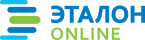 Официальная правовая информация.
Информационно-поисковая система ”ЭТАЛОН-ONLINE“, 31.03.2021
 Национальный центр правовой информации Республики БеларусьПремьер-министр Республики БеларусьС.СидорскийПриложение 1к постановлениюСовета МинистровРеспублики Беларусь06.07.2006 № 840Наименование групп и видов продуктовНаименование групп и видов продуктовВозраст детей (лет)Возраст детей (лет)Возраст детей (лет)Возраст детей (лет)3–67–1011–1314–171.Хлеб пшеничный901301601802.Хлеб ржаной901101101203.Мука пшеничная152025304.Крахмал картофельный33345.Макаронные изделия101518256.Крупы323540457.Бобовые468108.Картофель1602302602709.Овощи21028032033010.Томат-пюре222311.Фрукты20020020020012.Сухофрукты1520202513.Соки20020020020014.Мясо709511012015.Птица1523303016.Колбасные изделия1015152017.Молоко и кисломолочные продукты50050050050018.Масло сливочное2530373819.Творог5055606520.Сметана1213152021.Сыр88101022.Яйцо2530404023.Рыба4040405024.Масло растительное1518222525.Сахар5255606526.Кондитерские изделия3030303027.Дрожжи112228.Чай0,50,51129.Кофе ячменный444430.Какао-порошок222231.Соль7881032.Лимонная кислота0,20,20,20,333.Аскорбиновая кислота, мг50607070Возраст детей (лет)Возраст детей (лет)Нормы обеспечения питанием в денежном выражении (рублей)1.3–65,592.7–106,563.11–137,254.14–177,72Приложение 2к постановлениюСовета МинистровРеспублики Беларусь06.07.2006 № 840Наименование групп и видов продуктовНаименование групп и видов продуктовВозраст детей (лет)Возраст детей (лет)Возраст детей (лет)Возраст детей (лет)3–67–1011–1314–171.Хлеб пшеничный901301401802.Хлеб ржаной901101101303.Мука пшеничная152025304.Крахмал картофельный33345.Макаронные изделия151820256.Крупы303540457.Бобовые46888.Картофель1602302602809.Овощи21028032033010.Томат-пюре222311.Фрукты15015015015012.Сухофрукты1010101213.Мясо608510011014.Птица1523253015.Колбасные изделия1015152016.Молоко и кисломолочные продукты50050050050017.Масло сливочное2328353518.Творог4055606519.Сметана1010131520.Сыр555521.Яйцо2530354022.Рыба2535353523.Масло растительное1517202324.Сахар5565677025.Кондитерские изделия1515151526.Дрожжи112227.Чай0,50,51128.Кофе ячменный444429.Какао-порошок222230.Соль7881031.Лимонная кислота0,20,20,20,332.Аскорбиновая кислота, мг50607070Возраст детей (лет)Возраст детей (лет)Нормы обеспечения питанием в денежном выражении (рублей)1.3–64,552.7–105,593.11–136,164.14–176,62Приложение 3к постановлениюСовета МинистровРеспублики Беларусь06.07.2006 № 840Наименование одежды, обуви и мягкого инвентаряНа одного ребенка в возрасте3–6 летНа одного ребенка в возрасте3–6 летНа одного ребенка в возрасте3–6 летНа одного ребенка в возрасте3–6 летНа одного ребенка в возрасте7 лет и старшеНа одного ребенка в возрасте7 лет и старшеНа одного ребенка в возрасте7 лет и старшеНа одного ребенка в возрасте7 лет и старшемальчикамальчикадевочкудевочкумальчикамальчикадевочкудевочкуколи-чествосрок исполь-зования(лет)коли-чествосрок исполь-зования(лет)коли-чествосрок исполь-зования(лет)коли-чествосрок исполь-зования(лет)Одежда, обувьОдежда, обувьОдежда, обувьОдежда, обувьОдежда, обувьОдежда, обувьОдежда, обувьОдежда, обувьОдежда, обувь1. Пальто зимнее, шуба, штук121212122. Пальто демисезонное, куртка, штук121212123. Костюм шерстяной школьный для мальчика, комплект124. Рубашка школьная белая хлопчатобумажная, штук215. Костюм спортивный, штук111122226. Обувь спортивная, пар111111117. Платье (юбка, блузка), штук42428. Халат домашний для девочки, штук22119. Рубашка для мальчика с длинными рукавами, штук312110. Рубашка для мальчика с короткими рукавами, штук212111. Костюм шерстяной (праздничный) для мальчика, комплект111212. Костюм (праздничный) летний для мальчика, комплект111213. Свитер (джемпер) шерстяной, штук2121222214. Платье летнее (праздничное), штук121215. Платье шерстяное (праздничное), штук121216. Брюки, штук2121212117. Рейтузы для девочки, штук312118. Головной убор летний, штук2121111119 Головной убор зимний, штук1212121220. Платок носовой, штук6161414121. Ремень брючный для мальчика (подтяжки), штук1122. Шарф полушерстяной, штук1212121223. Перчатки (варежки), штук2121212124. Бюстгальтер, штук4125. Трусы (трико) спортивные, штук2121212126. Шорты, штук21211127. Белье нательное, комплект5252424228. Футболка, майка, фуфайка, штук5151424229. Трусы, штук5151528130. Носки, гольфы, хлопчатобумажные, шерстяные, пар81811017131. Ботинки (туфли, сандалии, кроссовки), пар5151313132. Тапочки домашние, пар1111212133. Утепленная обувь зимняя, пар1111111134. Сапоги резиновые, пар1212121235. Шапка спортивная, штук1212121236. Сорочка ночная, пижама, штук2121212137. Колготки, штук10110112138. Купальник, плавки, штук1212121239. Шапочка резиновая, штук1212121240. Портфель, сумка, штук121241. Чемодан, штук1515151542. Рабочая одежда, комплект1212Мягкий инвентарьМягкий инвентарьМягкий инвентарьМягкий инвентарьМягкий инвентарьМягкий инвентарьМягкий инвентарьМягкий инвентарьМягкий инвентарь43. Простыня, штук5252323244. Пододеяльник, штук3333343445. Наволочка для подушки верхняя, штук3232323246. Полотенце, в том числе для ног, штук3333333347. Полотенце махровое, штук3434343448. Одеяло шерстяное, ватное, штук1616161649. Одеяло байковое, штук1515151550. Наматрацник, штук1414141451. Покрывало, штук1515151552. Подушка, штук1818181853. Коврик прикроватный, штук15151515Возраст детейНормы расходов на первоначальное приобретение одежды, обуви, мягкого инвентаря (рублей)Нормы расходов на ежегодное пополнение одежды, обуви, мягкого инвентаря (рублей)1. 3–6 лет368,71268,372. 7 лет и старше (мальчики)430,36266,073. 7 лет и старше (девочки)465,26275,64Приложение 4к постановлениюСовета МинистровРеспублики Беларусь06.07.2006 № 840Наименование одежды, обуви и мягкого инвентаряНа одного ребенка в возрасте3–6 летНа одного ребенка в возрасте3–6 летНа одного ребенка в возрасте3–6 летНа одного ребенка в возрасте3–6 летНа одного ребенка в возрасте7 лет и старшеНа одного ребенка в возрасте7 лет и старшеНа одного ребенка в возрасте7 лет и старшеНа одного ребенка в возрасте7 лет и старшемальчикамальчикадевочкудевочкумальчикамальчикадевочкудевочкуколи-чествосрок исполь-зования(лет)коли-чествосрок исполь-зования(лет)коли-чествосрок исполь-зования(лет)коли-чествосрок исполь-зования(лет)1. Мыло для личного пользования, грамм1501 месяц1501 месяц1501 месяц1501 месяц2. Средства гигиены для девочек, упаковка11 месяц3. Зубная щетка, штук21 год21 год21 год21 год4. Зубная паста, миллилитров4001 год4001 год4001 год4001 год5. Шампунь, миллилитров2506 месяцев2506 месяцев2506 месяцев2506 месяцев6. Мочалка, штук11 год11 год11 год11 год7. Крем обувной на учебную группу (класс), грамм4001 год4001 год4001 год4001 год8. Щетка одежная на воспитательную группу, штук16 лет16 лет16 лет16 лет9. Щетка сапожная на воспитательную группу, штук15 лет15 лет15 лет15 лет10. Учебники и учебные пособия, комплектов11 год11 год11 год11 год11. Учебные принадлежности, комплектов11 год11 год11 год11 годВозраст детейНормы расходов на приобретение учебных принадлежностей, предметов первой необходимости и личной гигиены, рублейНормы расходов на приобретение учебных принадлежностей, предметов первой необходимости и личной гигиены, рублейНормы расходов на приобретение учебных принадлежностей, предметов первой необходимости и личной гигиены, рублейвсего в расчете на одного ребенкав том числе на приобретение предметов личной гигиеныв том числе ежемесячно на личные расходы3–6 лет53,8924,33–7 лет и старше (мальчики)171,224,3312,17 лет и старше (девочки)183,1236,2712,1Приложение 5к постановлениюСовета МинистровРеспублики Беларусь06.07.2006 № 840Наименование одежды, обуви, мягкого инвентаря и оборудованияНаименование одежды, обуви, мягкого инвентаря и оборудованияНорма на одного несовершеннолетнегоНорма на одного несовершеннолетнегоюношидевушкиОдежда, обувьОдежда, обувьОдежда, обувьОдежда, обувь1.Пальто зимнее (куртка), штук112.Пальто демисезонное, куртка, штук113.Платье или костюм повседневный, штук114.Костюм спортивный, штук115.Рубашка (блузка) повседневная, штук116.Брюки, штук117.Сарафан или юбка, штук18.Блузка выходная, штук19.Рубашка выходная, штук110.Костюм или платье праздничное, штук1111.Свитер, джемпер, жакет, пуловер, штук1112.Головной убор летний, штук1113.Головной убор зимний, штук1114.Платок носовой, штук2215.Шарф полушерстяной, штук1116.Перчатки (варежки), штук1117.Белье нательное, комплектов2218.Бюстгальтер, штук219.Трусы, штук220.Носки, гольфы, пар2221.Летняя обувь, пар1122.Осенняя обувь, пар1123.Тапочки домашние, пар1124.Зимняя обувь, пар1125.Сорочка ночная, пижама, штук126.Колготки, штук227.Портфель, сумка, штук1128.Чемодан, сумка дорожная, штук11Мягкий инвентарьМягкий инвентарьМягкий инвентарь29.Простыня, штук2230.Пододеяльник, штук2231.Наволочка для подушки верхняя, штук2232.Полотенце вафельное или льняное, штук1133.Полотенце махровое, штук1134.Одеяло, штук1135.Покрывало, штук1136.Подушка, штук1137.Шторы, пар11ПосудаПосудаПосуда38.Посуда кухонная, набор1139.Посуда столовая, набор11ОборудованиеОборудованиеОборудование40.Кровать с матрацем, штук1141.Тумбочка, штук1142.Стол, штук1143.Стулья, штук22Приложение 6к постановлениюСовета МинистровРеспублики Беларусь06.07.2006 № 840Наименование одежды, обуви и мягкого инвентаряНаименование одежды, обуви и мягкого инвентаряНаименование одежды, обуви и мягкого инвентаряНа одного ребенкаНа одного ребенкаколичествосрок использования(лет)Одежда, обувьОдежда, обувьОдежда, обувьОдежда, обувьОдежда, обувь1.Пальто зимнее, куртка зимняя, штукПальто зимнее, куртка зимняя, штук122.Пальто демисезонное, куртка, штукПальто демисезонное, куртка, штук123.Костюм шерстяной школьный, комплектКостюм шерстяной школьный, комплект124.Рубашка школьная белая хлопчатобумажная, штукРубашка школьная белая хлопчатобумажная, штук215.Костюм спортивный, штукКостюм спортивный, штук226.Рубашка с длинными рукавами, штукРубашка с длинными рукавами, штук217.Рубашка с короткими рукавами, штукРубашка с короткими рукавами, штук218.Костюм шерстяной (праздничный), комплектКостюм шерстяной (праздничный), комплект129.Костюм (праздничный) летний, комплектКостюм (праздничный) летний, комплект1210.Свитер (джемпер) шерстяной, штукСвитер (джемпер) шерстяной, штук2211.Брюки, штукБрюки, штук1112.Головной убор зимний, штукГоловной убор зимний, штук1213.Шарф полушерстяной, штукШарф полушерстяной, штук1214.Трусы (трико) спортивные, штукТрусы (трико) спортивные, штук2115.Шорты, штукШорты, штук1116.Футболка, майка, фуфайка, штукФутболка, майка, фуфайка, штук4217.Трусы, штукТрусы, штук5218.Ботинки (туфли, сандалии, кроссовки), парБотинки (туфли, сандалии, кроссовки), пар1119.Утепленная обувь зимняя, парУтепленная обувь зимняя, пар1120.Шапка спортивная, штукШапка спортивная, штук1221.Плавки, штукПлавки, штук1222.Шапочка резиновая, штукШапочка резиновая, штук1223.Портфель, сумка, штукПортфель, сумка, штук1224.Чемодан, штукЧемодан, штук15Мягкий инвентарьМягкий инвентарьМягкий инвентарьМягкий инвентарьМягкий инвентарь25.Простыня, штукПростыня, штук3226.Пододеяльник, штукПододеяльник, штук3427.Наволочка для подушки верхняя, штукНаволочка для подушки верхняя, штук3228.Полотенце, в том числе для ног, штукПолотенце, в том числе для ног, штук3329.Полотенце махровое, штукПолотенце махровое, штук3430.Одеяло шерстяное, ватное, штукОдеяло шерстяное, ватное, штук1631.Одеяло байковое, штукОдеяло байковое, штук1532.Наматрацник, штукНаматрацник, штук1433.Покрывало, штукПокрывало, штук1534.Подушка, штукПодушка, штук1835.Коврик прикроватный, штукКоврик прикроватный, штук15Нормы расходов на первоначальное приобретение одежды, обуви, мягкого инвентаря (рублей)Нормы расходов на ежегодное пополнение одежды, обуви, мягкого инвентаря (рублей)223,58137,96Приложение 7к постановлениюСовета МинистровРеспублики Беларусь06.07.2006 № 840(в редакции постановленияСовета МинистровРеспублики Беларусь27.12.2007 № 1843)Возраст детейНормы обеспечения (рублей)1. до 6 лет287,222. от 6 лет и старше306,93Приложение 8к постановлениюСовета МинистровРеспублики Беларусь06.07.2006 № 840(в редакции постановленияСовета МинистровРеспублики Беларусь26.03.2008 № 458)Наименование услугиЕдиница измеренияНорма пользования на одного ребенка1. Пользование квартирным телефоном (кроме междугородных и международных разговоров)минут в месяц602. Пользование услугами прачечныхкг белья в месяц203. Пользование услугами парикмахерскихстрижек в месяц14. Пользование услугами мастерских по ремонту обувисредних ремонтов обуви в год4Приложение 9к постановлениюСовета МинистровРеспублики Беларусь06.07.2006 № 840(в редакции постановленияСовета МинистровРеспублики Беларусь26.01.2009 № 94)Возраст детейНормы обеспечения питанием в денежном выражении в день0–3 годав специализированных домах ребенка (группах) – до 4 лет5,27Приложение 10к постановлениюСовета МинистровРеспублики Беларусь06.07.2006 № 840(в редакции постановленияСовета МинистровРеспублики Беларусь28.12.2011 № 1748)Наименование групп и видов продуктовНаименование групп и видов продуктовВозраст детей (лет)Возраст детей (лет)Возраст детей (лет)4–67–1314–171.Хлеб пшеничный1101501702.Хлеб ржаной1001501703.Мука пшеничная2025354.Крахмал картофельный5555.Макаронные изделия, крупы5080906.Картофель1802502507.Овощи2102703458.Томат-пюре4449.Фрукты8012012010.Сухофрукты15252511.Соки15015015012.Мясо (говядина I категории, свинина мясная, птица, сердце, печень)10011513013.Колбасные изделия10203014.Молоко и кисломолочные продукты45050050015.Масло сливочное32404416.Творог658010017.Сметана20303518.Сыр10101419.Яйцо40405020.Рыба, морепродукты32394921.Масло растительное21323222.Сахар50556323.Мед35524.Кондитерские изделия30454525.Дрожжи0,50,60,626.Чай11127.Кофе ячменный2,33,53,528.Какао-порошок1,51,51,529.Соль681030.Специи0,20,20,331.Лимонная кислота0,10,10,132.Аскорбиновая кислота, мг506070Приложение 11к постановлениюСовета МинистровРеспублики Беларусь06.07.2006 № 840(в редакции постановленияСовета МинистровРеспублики Беларусь26.01.2009 № 94)Возраст детейНормы обеспечения питанием в денежном выражении (рублей) в день4–6 лет3,917–13 лет5,0114–17 лет5,64Приложение 12к постановлениюСовета МинистровРеспублики Беларусь06.07.2006 № 840(в редакции постановленияСовета МинистровРеспублики Беларусь26.01.2009 № 94)Возраст детейНормы расходов на первоначальное приобретение одежды, обуви, мягкого инвентаряНормы расходов на ежегодное пополнение одежды, обуви, мягкого инвентаряНормы расходов на приобретение предметов первой необходимости0–3 годав специализированных домах ребенка (группах) – до 4 лет263,1184,0529,01Приложение 13к постановлениюСовета МинистровРеспублики Беларусь06.07.2006 № 840(в редакции постановленияСовета МинистровРеспублики Беларусь26.01.2009 № 94)Наименование одежды, обуви и мягкого инвентаряНаименование одежды, обуви и мягкого инвентаряЕдиница измеренияНорма на 1 человекаНорма на 1 человекаНорма на 1 человекаСрок использования (в годах)Срок использования (в годах)Срок использования (в годах)для детей-инвалидов с особен-ностями психо-физиче-ского развитиярежим посто-янного наблю-денияпостель-ный режимдля детей-инвалидов с особен-ностями психо-физиче-ского развитиярежим посто-янного наблю-денияпостель-ный режим1.Одежда и нательное белье для девочек:1.1.пальто или куртка зимниештук1113351.2.пальто или куртка демисезонные»1113351.3.платье полушерстяное»11–22–1.4.платье хлопчатобумажное или юбка или брюки с блузкой хлопчатобумажной (комплект)»2212251.5.свитер или джемпер полушерстяной»1112221.6.кофта полушерстяная»1112221.7.рейтузы полушерстяные»2211111.8.летний головной убор»1111121.9.зимний головной убор»1113351.10.костюм спортивныйкомплектов11–22–1.11.шарф полушерстянойштук1113351.12.перчатки или варежки полушерстяныепар1111131.13.ночная сорочкаштук3332221.14.лифчик (с 12 лет)»33–22–1.15.футболка»2211111.16.трусы»4441111.17.майка»3331111.18.носки хлопчатобумажныепар6431111.19.носки шерстяные, полушерстяные»2221111.20.колготки хлопчатобумажныештук2221111.21.колготки шерстяные, полушерстяные»1111111.22.колготки полиэстеровые (старше 10 лет)»––––––1.23.носовой платок»4441112.Одежда и нательное белье для мальчиков:2.1.пальто или куртка зимниештук1113352.2.пальто или куртка демисезонные»1113352.3.костюм шерстяной»11–22–2.4.костюм из смесовой ткани»22–22–2.5.рубашка верхняя»3312222.6.свитер или джемпер полушерстяной»1112222.7.ремень для брюк»11––––2.8.летний головной убор»1112232.9.зимний головной убор»1113352.10.шарф полушерстяной»1113352.11.перчатки или варежки полушерстяныепар1111132.12.нательное бельекомплектов3331112.13.ночная пижама»22–22–2.14.футболкаштук2211112.15.трусы»4441112.16.майка»3321112.17.костюм спортивныйкомплектов11–22–2.18.носки хлопчатобумажныепар6431112.19.носки шерстяные, полушерстяные»2221112.20.носовой платокштук4441113.Обувь для девочек и мальчиков:3.1.зимняя обувьпар1111153.2.полуботинки, полусапожки или туфли закрытые»1111133.3.туфли летние, сандалеты (в сезон)»1111133.4.обувь комнатная»2111123.5.резиновая обувь»11–22–3.6.спортивная обувь (полукеды)»11–22–4.Постельные принадлежности, белье:4.1.простыняштук3331114.2.пододеяльник»3331114.3.наволочка подушечная нижняя»1115554.4.наволочка подушечная верхняя»3331114.5.полотенце вафельное или льняное»3331114.6.полотенце банное (махровое)»2222224.7.полотенце для ног»2221124.8.одеяло ватное»1113334.9.одеяло шерстяное или полушерстяное»1113334.10.покрывало»1115554.11.матрац»1113334.12.подушка перовая (синтетическая)»1115554.13.медицинская клеенкам2241114.14.средства гигиены для девушекупаковок2424–11–4.15.пеленка фланелеваяштук––15––14.16.пеленка хлопчатобумажная»––15––14.17.памперсы»––730––1Приложение 14к постановлениюСовета МинистровРеспублики Беларусь06.07.2006 № 840(в редакции постановленияСовета МинистровРеспублики Беларусь15.04.2016 № 309)Возраст детейНормы расходовНормы расходовна первоначальное приобретение одежды, обуви, мягкого инвентаряна ежегодное пополнение одежды, обуви, мягкого инвентаря4–6 лет:мальчики470,53212,72девочки478,96214,147–13 лет:мальчики542,53227,87девочки562,97238,2614–17 лет:мальчики541,13260,36девочки562,97273,12Приложение 15к постановлениюСовета МинистровРеспублики Беларусь06.07.2006 № 840(в редакции постановленияСовета МинистровРеспублики Беларусь26.01.2009 № 94)Наименование одежды, обуви и мягкого инвентаряНаименование одежды, обуви и мягкого инвентаряЕдиница измеренияНорма на 1 человекаНорма на 1 человекаНорма на 1 человекаСрок использования (в годах)Срок использования (в годах)Срок использования (в годах)для детей-инвалидов с особен-ностями физиче-ского развитиярежим постоя-нного наблю-денияпостель-ный режимдля детей-инвалидов с особен-ностями физиче-ского развитиярежим посто-янного наблю-денияпостель-ный режим1.Одежда и нательное белье для девочек:1.1.пальто или куртка зимниештук1113351.2.пальто или куртка демисезонные»1113351.3.платье полушерстяное»11–22–1.4.платье хлопчатобумажное или юбка или брюки с блузкой хлопчатобумажной (комплект)»2213251.5.свитер или джемпер полушерстяной»1112221.6.кофта полушерстяная»1112221.7.рейтузы полушерстяные»2213111.8.летний головной убор»1112121.9.зимний головной убор»1113351.10.костюм спортивныйкомплектов11–22–1.11.шарф полушерстянойштук1113351.12.перчатки или варежки полушерстяныепар1111131.13.ночная сорочкаштук3332221.14.лифчик (с 12 лет)»33–22–1.15.футболка»2211111.16.трусы»7441111.17.майка»3331111.18.носки хлопчатобумажныепар6431111.19.носки шерстяные, полушерстяные»2221111.20.колготки хлопчатобумажныештук2221111.21.колготки шерстяные, полушерстяные»1111111.22.колготки полиэстеровые (старше 10 лет)»3––1––1.23.носовой платок»4441112.Одежда и нательное белье для мальчиков:2.1.пальто или куртка зимниештук1113352.2.пальто или куртка демисезонные»1113352.3.костюм шерстяной»11–22–2.4.костюм из смесовой ткани»32–2,52–2.5.рубашка верхняя»3312222.6.свитер или джемпер полушерстяной»1113222.7.ремень для брюк»11––––2.8.летний головной убор»1112232.9.зимний головной убор»1113352.10.шарф полушерстяной»1113352.11.перчатки или варежки полушерстяныепар1111132.12.нательное бельекомплектов3332112.13.ночная пижама»22–22–2.14.футболкаштук2211112.15.трусы»5441112.16.майка»4321112.17.костюм спортивный»11–32–2.18.носки хлопчатобумажныепар6431112.19.носки шерстяные, полушерстяные»2221112.20.носовой платокштук4441113.Обувь для девочек и мальчиков:3.1.зимняя обувьпар1111153.2.полуботинки, полусапожки или туфли закрытые»1111133.3.туфли летние, сандалеты (в сезон)»1111133.4.обувь комнатная»1111123.5.резиновая обувь»11–22–3.6.спортивная обувь (полукеды)»11–22–4.Постельные принадлежности, белье:4.1.простыняштук3332114.2.пододеяльник»3332114.3.наволочка подушечная нижняя»1115554.4.наволочка подушечная верхняя»3332114.5.полотенце вафельное или льняное»3332114.6.полотенце банное (махровое)»2223224.7.полотенце для ног»2222124.8.одеяло ватное»1115334.9.одеяло шерстяное или полушерстяное»1114334.10.покрывало»1116554.11.матрац»1115334.12.подушка перовая (синтетическая)»1117554.13.медицинская клеенкам0,5241114.14.средства гигиены для девушекупаковок2424–11–4.15.пеленка фланелеваяштук––15––14.16.пеленка хлопчатобумажная»––15––14.17.памперсы»––730––1Приложение 16к постановлениюСовета МинистровРеспублики Беларусь06.07.2006 № 840(в редакции постановленияСовета МинистровРеспублики Беларусь15.04.2016 № 309)Возраст детейНормы расходовНормы расходовна первоначальное приобретение одежды, обуви, мягкого инвентаряна ежегодное пополнение одежды, обуви, мягкого инвентаря4–6 лет:мальчики463,74291,35девочки475,98296,547–13 лет:мальчики523,61343,73девочки523,61375,2714–17 лет:мальчики596,26369,97девочки622,75397,25УТВЕРЖДЕНОПостановлениеСовета МинистровРеспублики Беларусь06.07.2006 № 840Приложениек Положению об условиях и порядкепредоставления государственного обеспечениядетям-сиротам, детям, оставшимся без попеченияродителей, лицам из числа детей-сирот и детей,оставшихся без попечения родителей, а такжесодержания детей в социально-педагогическихцентрах, специальных учебно-воспитательныхучреждениях, специальных лечебно-воспитательныхучреждениях, приемниках-распределителях длянесовершеннолетних____ ________________ 20___ г.___________________________(подпись заявителя)____ ________________ 20___ г.__________________________________(подпись работника, принявшего документы,с указанием должности, инициалов и фамилии)